Risk Reduction Bureau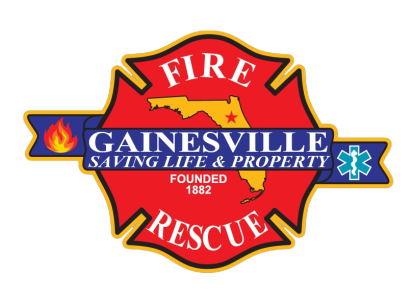 1025 NE 13th St • Gainesville, FL • 32601Phone 352.334.5065 • Fax 352.334.2523www.gfr.org Need help? Call 352.334.5065Hours: 7 am - 6 pm Monday – ThursdayApplication for Burn PermitCode Reference, Applicant and Site Address InformationThis permit is in reference to City Ordinance Chapter 10 Article VI Open and Outdoor Burning. It is intended to promote the public health, safety and welfare and to safeguard the health, comfort, living conditions, safety and welfare of the citizens of Gainesville by regulating the air pollution and fire hazards of open and outdoor burning.The purpose of collecting the information below is to determine who will supervise the burn, where the burn will actually take place, and the contact phone number that will be active at the burn site.The information below is required for the issuance of a Gainesville Fire Rescue Burn Permit. The information provided on this application is public information.Fields with an * are required* Applicant's First Name:   	* Applicant's Last Name: 	* Burn Site Street Address: 		Burn Site City: Gainesville Burn Site State: Florida  Burn Site Zip Code 		*On-Site Contact Number: 									You must provide a phone number that can be used to contact you at the burn site.Email Address: 									Burn Permit Type, Issue, and Expiration DateBurn Permit Type & Fees: Commercial $121.50  Residential $61.00  Pyrotechnics 121.50Permit begins at 8 am and expires at 5 pmAll permits expire (1) day from issuanceSafe Commercial Burning Terms and ConditionsApplicants are required to provide specific written consent of the land owner or his or her designee to be obtained before requesting an authorization of an application for a burn permit. Applicants must agree and abide by these terms and conditions noted in Municode City of Gainesville Ordinance, Article VI  Section 10-60 thru 10-71 and the Florida Fire Prevention Code 2015 edition.Planning to burnContractors or Residents intending to burn small or large quantities brush and trees must obtain a burn permit. Permit Applications are available online at www.gfr.orgThe Permit must be displayed on site during any burn.Contractors or Residents intending to burn must comply with the daily burn approval notice by calling 352-393-8468 . Daily burn approval is dependent upon air quality, smoke dispersal, fire weather index, wind and regional fire activity.Burning is allowed between the hours of 8:00 am and 5:00 pm EST Monday through Thursday unless air quality parameters postpone burning until 12:00 noon.Prepare the Commercial burn areaCommercial air curtain must be located at least 300 feet from any structure. 100 feet from road ways, power poles and vehicles. 25 feet from trees, brush and dead grass. No overhead obstructions such as power lines or overhanging branches. Reference Florida Administrative Code: 5 I 2.006Air Curtain pit size is one foot narrower than the width of the curtain, 12 feet across and 14 feet deep. After set up call for a site inspection. 352-393-8468Clear flammable and combustible material away from all structures, trash piles and other debris piles from the burn area before igniting your debris.Two air curtains may be put together with the same restrictions.A working telephone or cellular phone that answers to the phone number provided as the "Onsite Contact Number" on the Burn Permit Application must be available and working at the burn site.Heavy equipment is required on site.One responsible and able bodied adult over the age of 18 must attend the fire at all times. An able bodied adult is physically and mentally capable of acting quickly to attempt to stop fire in case of escape. Must be able to use equipment and in good enough physical condition to withstand 10-15 minutes of strenuous activity. Must be wearing protective clothing such as sturdy shoes or boots, long pants, gloves, long sleeved shirt.Fire must be extinguished daily or immediately if wind speeds exceed 15 mph. If it becomes necessary to extinguish your fire, be sure to cover the pit smothering the fire repeatedly until the fire is completely out.Prepare the Residential burn areaResidential burn pile must be located at least 150 feet from any structure, 50 feet from road ways, power poles and vehicles, 25 feet from trees, brush and dead grass. No overhead obstructions such as power lines or overhanging branches.. Reference Florida Administrative Code 62-256.700Burn pile size no greater than 8 feet in diameter. Call 352-393-8468 for a site inspection.Clear flammable and combustible material away from all structures, trash piles and other debris piles from the burn area before igniting your pile.A working telephone or cellular phone that answers to the phone number provided as the "Onsite Contact Number" on the Burn Permit Application must be available and working at the burn site.There should be a charged water hose, shovels, and rakes onsite.One responsible and able bodied adult over the age of 18 must attend the fire at all times. An able bodied adult is physically and mentally capable of acting quickly to attempt to stop fire in case of escape. Must be able to use equipment and in good enough physical condition to withstand 10-15 minutes of strenuous activity. Must be wearing protective clothing such as sturdy shoes or boots, long pants, gloves, long sleeved shirt. Must not be intoxicated.Fire must be extinguished daily or immediately if wind speeds exceed 15 mph. If it becomes necessary to extinguish your fire, be sure to apply copious amounts of water, stir the ashes repeatedly, then apply more water until the fire is completely out.Items Required to be Onsite for the BurnPhone (Commercial and Residential)Heavy equipment (Commercial)Shovels (Residential)Extra Fire extinguisher (all vehicles)First aid kitsBreathing mask or respirator (suggested)Goggles or safety glassesSafety clothing: long pants, long sleeved shirt, boots and gloves V. Materials allowed for burning.Commercial burning of trees, logs, brush, stumps, leaves and grass clippings with an air curtain and pit.Residential pile burning of trees, logs, brush, stumps, leaves and grass clipping with a pile no greater than 8 feet in diameter.It is a violation of Municipal Code to burn garbage, lumber, construction material, trash, books, newspapers, plastics, glue; petroleum saturated or painted materials at any time.The Authority Having Jurisdiction shall be authorized to require any fire to be immediately discontinued if the fire is determined to constitute a hazardous condition. Reference Florida Fire Prevention Code 2015 edition, NFPA 1 Chapter 10.10.10Mandatory Agreement for All Burn Permit Applicants and All Applicants must agree to the following conditions.Initial each one below that you agree: _____ I Agree	I will observe and apply all of the Safe Commercial and Residential Burning Standard listed above._____ I Agree 	If the burn begins to get out of control, I will call 911 immediately._____ I Agree  	On the day of the burn, I will before I initiate any burn to make sure that the day of my burn is designated as an authorized burn day.Please review the information you have provided for accuracy.Signature: 									Date:			Please be advised that if information is missing this form will be returned to you for completion.